Сказки для профилактики детской агрессии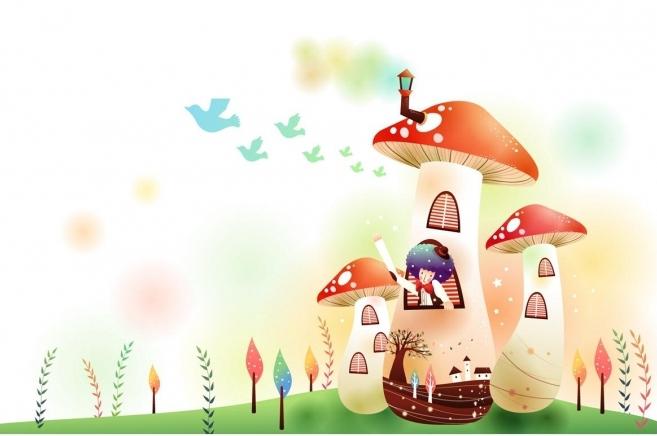 Составили педагоги МДОУ «Детский сад №16»Рекомендации по чтению терапевтических сказок 
для педагогов и родителейВо время прочтения сказки будьте эмоциональны, читайте с «выражением». Это позволит ребенку (детям) глубже погрузиться в сюжет, сделает сказку интересней и насыщенней. Не следует торопиться во время чтения, делайте логические паузы, оставляя место для комментариев ребенка и ваших собственных.Учитывайте возрастные особенности детей. Это необходимо для того, чтобы ребенок (дети) слушали сказку внимательно и после прочтения могли обсудить сюжет с вами. Следите за реакцией ребенка на сказки, их отдельные фрагменты. По жестам, позе, мимике вы можете отследить, захвачен ли ребенок (дети) содержанием или нет.  Если внимание ребенка сосредоточено на описываемом действии, сказка подобрана верно.  Если сказка не интересна, значит, что-то не так или ребенок еще не готов её воспринять.После прочтения сказки обсудите её с ребенком (детьми). В зависимости от содержания, вопросы по сказке могут быть примерно такими:О чем сказка?Что запомнилось больше всего?Какие герои запомнились? Почему?Что случилось с тем или иным персонажем?Какие чувства возникали во время чтения? В какие моменты было радостно? В какие грустно? Было ли жалко кого-нибудь?Какие чувства, какое настроение после сказки?Случается ли такое в жизни, по-настоящему?Случались ли у тебя похожие ситуации?Чему мы можем научиться у этой сказки?Как можно применить полученные знания в жизни?Сказка о том, как злость Олю и Толю в плен поймала. «Жили веселые дети Оля и Толя. Все их очень любили: и мама с папой, и воспитательница, и дети в детском саду. Но как-то они вышли гулять на улицу, налетела вдруг откуда-то злая фея и захватила в плен Олю и Толю, и понесла в «Королевство Злобляндию». Все, кто попадал в то королевство, сразу становились вот такими (дети показывают), злыми и некрасивыми, и Оля с Толей тоже стали злыми, научились кусаться, плеваться, драться и даже, ногами пинаться. Кто может показать, чему они научились? И даже обзываться они научились? Как вы думаете, какими словами? Но злая фея еще большее зло для наших малышей придумала. Она вернула их обратно в свой дом, но не расколдовала. И что тут началось! Оля и Толя на маму злятся. У папы потихоньку компьютер ломают. А малышей в детском саду то обидят, то стукнут, то игрушки заберут. А как вы думаете, как изменилась жизнь у Оли и Толи? Почему? Правильно вы догадались, совсем плохая жизнь в них настала, так как злым людям очень трудно живется на свете.Но был у Оли и Толи лучший друг Даня. Решил Даня победить злу фею и попросил помощи у воспитательницы Тамары Андреевны, и она сказала:- Зло ты злом не пересилишь, только людям навредишь». «А чем же мне победить зло? - растерялся Даня.- Злого надо полюбить, чтобы о зле он мог забыть, - ответила ему мудрая воспитательница. Вот и мы с вами запомним эти слова и поиграем в заколдованных злых Олю и Толю, которых все вместе расколдуем.Сказка «Волшебные очки»Мама пришла за Димой в детсад. Тот подбежал к маме и спрашивает; «А что ты мне принесла?» «Ничего, сынок», - отвечает мама. «Ага, - обиделся мальчик, тогда я не пойду с тобой домой, пока ты мне чего-то не принесешь», - и побежал играть дальше. Расстроилась мама, что у нее вырос сын-эгоист.Идет себе и плачет. Подбегает к ней белочка и говорит: «Не плачь, я тебе помогу. Дима просто еще не научился понимать других и поэтому оскорбляет их. А на самом деле он добрый и умный мальчик!» Поблагодарила мама белочку и вернулась к Диме с очками. Обрадовался мальчик, надел очки и тут увидел, как он обидел свою маму. Прижался Дима к маме, взял ее руки и говорит: «Мамочка, я не хотел тебя огорчать, я тебя очень люблю». Улыбнулась мама и простила сына. Пришли они домой. Бабушка встретила их и принялась хозяйничать на кухне. А Дима посмотрел сквозь волшебные очки и говорит: «Бабушка, я вижу, ты очень устала, сядь, отдохни, а я тебе помогу на стол накрыть». Так приятно стало бабушке, что у нее внук чуткий, что даже заплакала, слезы передником вытирает. А тут котик пришел - «Мяу», - сказал и сел в уголке, Дима дал ему молочка. Кот замурлыкал и благодарно потерся о Димину руку.Сказка про Зайца-забиякуОднажды Зайцу приснился удивительный сон. Увидел он свой родной лес, знакомых зверей и птиц. Только одно было удивительно - все они его боялись.- Смотрите, - говорит лиса. - Вон идёт великий Заяц. Он победил меня вчера, и теперь я должна каждый день приносить ему на завтрак капусту.- Да-да, - соглашается волк. - Это самый великий Заяц. Меня он тоже победил, и теперь я должен каждый день на обед приносить ему морковь!- Точно, это величайший в мире Заяц! - ревёт медведь. -Он меня вчера так побил, что теперь я должен каждый вечер приносить ему на ужин мёд! Иначе он меня вообще из леса выгонит!- Смотрите все - вон идёт великий и могучий Заяц! -стрекотали сороки.- Великий, великий, - поддакивали белки.- Вели-КВА-лепный, вели-КВА-лепный, - квакали лягушки.А Заяц вышагивает по тропинке, гордо задрав голову, и расталкивает всех встречных.Видит - под кустом малины спит медведь. Заяц подошёл к нему да как даст ему лапой. Медведь так и покатился кувырком!- Не смей есть мою малину, косолапый, - закричал вслед ему Заяц.Идёт он дальше, а у речки сидит волк, рыбу ловит. Подошёл к нему Заяц да как ударит волка по спине. Волк бултых в воду! Сидит и вылезать боится.- Не смей в моей речке рыбу ловить, - погрозил ему кулаком Заяц.Поскакал Заяц дальше, а навстречу ему лиса с лукошком яблок. Увидала Зайца, издали кланяться начала. Но Косой все равно лукошко у неё отобрал, а саму рыжую ещё и побил:- Не смей в моём лесу яблоки собирать! Шёл он, шёл по лесу… и проснулся. Потянулся Заяц, выглянул в окошко и думает:- И чего я раньше всех боялся? Надо показать, кто в лесу хозяин!Вышел он на опушку да как закричит:- Берегитесь, звери! Это я, великий Заяц, проснулся!- Хи-хи-хи, - тоненько захихикали белочки.- Ха-ха-ха, - басовито захохотал старый кабан.- Ах, смеетесь! Ну, я вам сейчас покажу! - воскликнул Заяц и сердито затопотал по тропинке.Смотрит - а навстречу ему ёжик торопится, на спинке грибы несёт.- А ну-ка, отдавай мои грибы! - крикнул Заяц да как стукнет ёжика, и сам тут же заплакал. - Ой-ой-ой! Какой ты колючий!- А ты приставучий! - ответил ёжик. - Зачем дерёшься? Если тебе нужны яблоки, то иди и собирай сам!- Но я же великий и могучий Заяц, меня все боятся и уважают!- Ты глупый! - ответил ёжик. - Никто тебя не боится. Драчунов не любят и не уважают!- Что же делать? - спросил Заяц.Но ёжик его уже не слышал. Он побежал по тропинке дальше по своим делам.Грустный-прегрустный побрел Заяц домой.- Ух! - ухнула старая мудрая сова. - Уважают не за силу, а за добрые дела!- Глупости, - махнул лапкой Заяц.Не доходя до поляны, на которой стоял его домик, он вдруг услышал чьи-то жалобные всхлипывания.- Эй, кто там? - крикнул Заяц.- Это я, медвежонок! - раздалось из кустов.Заяц раздвинул густые ветки и увидел маленького медвежонка. Его лапка застряла между корней старого дуба, и малыш никак не мог освободиться.- Эх ты, глупыш! Сейчас я тебе помогу, - сказал Заяц и начал ломать старые сучья.Как только медвежонок освободился, он радостно запрыгал вокруг Зайца и запел:Ты теперь мой лучший друг!И пусть знают все вокруг:Ты великий и могучий,Самый смелый, самый лучший!Заяц засмущался, а потом спросил:- Ты, и правда, так думаешь?- Конечно! - воскликнул медвежонок.- Заяц - лучший друг медвежонка! Заяц спас медвежонка! Заяц - герой! - застрекотали сороки и понесли новость по лесу.- Вот видишь! - сказала Зайцу сова. - Теперь тебя будут уважать не во сне, а наяву. И вовсе незачем драться для этого! Я же говорила: уважают не за силу, а за добрые дела!Сказка «Крокодильчик»Сказка для детей, проявляющих словесную агрессию.Может, в море, может, в речке, может, в озере лесном жил Крокодильчик.Больше всего на свете он любил вкусно поесть. Мог и рыбку, мог и жабку, мог и птичку прожевать, потому что у Крокодильчика были крепкие, красивые и здоровые зубы.Но была у Крокодильчика плохая привычка, он часто ругался, говорил много злых и нехороших слов.Однажды Крокодильчик обидел доброго волшебника. Волшебник его заколдовал, и теперь после каждого плохого слова у Крокодильчика выпадал один зуб.Скоро у него совсем не осталось зубов, и он уже не мог вкусно поесть. Грустно стало Крокодильчику. Начал он расспрашивать обитателей водоема, почему у него выпали все зубы. Мудрый Бегемот объяснил ему причину. Крокодильчик все понял, извинился перед волшебником, и у него начали расти новые зубы.С того времени Крокодильчик бережет свои зубы. Он не только чистит их вовремя, но и, самое главное, не говорит плохих слов.Сказка «Могучий дуб и маленький кабанчик»На одной солнечной полянке в середине густого леса жила семья кабанчиков: папа, мама, пять дочек и маленький кабанчик-сыночек. Взрослые кабанчики очень любили своих деток, а детки любили своих родителей.На той же полянке, где жили кабанчики, рос могучий дуб. Дуб был огромным: его корни уходили глубоко в землю, а ветви поднимались высоко в небо. В тени его большой кроны можно было спрятаться от жаркого солнца, а за могучим стволом от проливных дождей и колючих ветров. Но самое главное, каждый год на дубе созревало так много вкусных желудей, что кабанчики могли питаться ими все лето и всю осень.Осенью, когда желудей становилось мало, кабанчики разрывали почву в поисках сладких корешков или питались веточками. Но маленький кабанчик не хотел есть корешки и веточки, он любил только желуди.И вот однажды, когда на земле вокруг дуба не оказалось ни одного плода, кабанчик разбежался и со всех сил ударил по дереву копытцами. На землю упало несколько созревших плодов. Тогда он снова разбежался и снова ударил по дубу, и на землю опять упало несколько плодов. Теперь каждый раз, когда кабанчик хотел желудей, он разбегался и ударял по дереву.Родители говорили ему, что нельзя бить по дубу копытцами, нужно быть терпеливым и воспитанным. Мама учила сына:«Ты можешь вежливо попросить у могучего дуба сбросить несколько спелых желудей на землю, или дождаться, когда желуди созреют и сами упадут на землю, или когда подует ветер и сорвет плоды с веточек. Но бить по дереву копытцами нельзя!»Только сыночек не слушал своих родителей. С того места ствола, куда кабанчик бил копытцами, упала кора, и образовалась большая- пребольшая рана.Прошло лето. Осень сменилась холодной зимой, и семья кабанчиков ушла на зимовье в чащу леса. А дуб, израненный и побитый, остался мерзнуть на своей поляне.Наступила весна, кабанчик-сыночек, окрепший и повзрослевший, вместе с семьей вернулся на поляну и... не узнал свой любимый дуб. На всех деревьях уже распустились молодые листочки. И только могучий дуб стоял грустный. Его веточки больше не тянулись к небу, его корни не искали воду глубоко в земле, его могучий ствол стал тоньше и слабее.«Что с тобой произошло? Почему на твоих веточках нет листочков? А где маленькие цветочки, которые превратятся в сладкие желуди? Кто посмел тебя обидеть? — спрашивал кабанчик у дуба, обходя его вокруг. — Может, это зимние холода тебя обессилили? А может, снежные метели тебя застудили? А может...»И вдруг кабанчик увидел на стволе дуба большую рану.— Кто посмел тебя так поранить? — спросил он у дуба.— Это следы твоих копытец, — грустно вздохнул дуб. - Из-за этой раны меня покидают силы. Хотя мои корни по-прежнему ищут в земле живительную влагу и бережно несут ее к стволу, вода не может дойти до верхних веточек и напоить их.— Почему? — огорчился кабанчик.— Посмотри внимательно на мою рану, и ты сам поймешь почему, — ответило дерево.Кабанчик подошел к дубу ближе и увидел, как из раны часто- часто падают капельки. Капельки похожие на слезы. Дуб плакал, ему было очень больно. Стыдно стало кабанчику, сел он рядом с деревом и тоже заплакал:«Почему он не слушал маму? Как он мог так жестоко поступить с любимым дубом? Что теперь делать?»Вдруг на ветку дуба села сорока, увидела она печального кабанчика и спрашивает:— Кабанчик, что стряслось? Почему ты плачешь? Кто тебя обидел?— Нет, сорока, не меня обидели, а я обидел. Искалечил я свой любимый дуб. Не прятаться нам больше в его тени, не есть сладких желудей, — ответил кабанчик и зарыдал еще сильнее.— Не плачь, кабанчик. Я знаю, как горю твоему помочь. На дальнем болоте растет чудо-трава, сила у той травы лечебная. Сорви ее ночью и принеси вместе с болотной водой к дубу. Вначале промой рану болотной водой, а потом наложи на нее чудо-траву. Только помни: траву накладываешь, а сам приговариваешь. Вот рана и зарастет, — прострекотала сорока и полетела прочь.— Что приговариваешь? — вдогонку закричал кабанчик.— Какие слова?— Волшебные... — раздался вдалеке голос улетающей птицы. В тот же вечер кабанчик отправился на дальнее болото. Лягушки помогли ему найти чудо-траву и принесли несколько кувшинок, наполненных болотной водой. Ранним утром кабанчик вернулся на полянку к могучему дубу. Он подошел к дереву, осторожно промыл рану болотной водой, бережно наложил на нее чудо-траву и сам не заметил, как начал приговаривать:«Я больше никогда не буду по тебе бить копытцами. Извини меня. Все будет хорошо. Прости меня, пожалуйста...»И произошло чудо. Рана на дубе быстро затянулась, веточки весело потянулись к утреннему солнышку. Кабанчику послышалось, будто где-то, совсем рядом, начался праздничный салют, это на веточках начали дружно лопаться почки и распускаться молодые листочки.В то лето благодарный дуб уродил так много желудей, что их хватило кабанчикам до следующего года. А кабанчик больше никогда не бил копытцами по дереву и следил, чтобы и другие зверюшки не обижали его любимый дуб.Сказка про Черного ТиграСтарая индийская легенда гласит, что в джунглях живет Черный Тигр. Он нападает на людей и кусает их, но они не умирают, а перестают быть хозяевами своих желаний.Человек, укушенный Черным Тигром, становится безразличным, жестоким и жадным.В небольшой деревне рядом с джунглями жил мальчик Тарун, его отца укусил Черный Тигр. И из заботливого и любящего человека он превратился в жестокого тирана. Теперь все в семье делали то, что говорил отец, а если кто-то не слушался, то он сурово наказывал. Таруну было жалко себя, свою мать, братьев и сестер, и он решил убить Черного Тигра.Однажды ночью мальчик сбежал из дома и пошел к старому колдуну, который жил за рекой.- Расскажи мне, что нужно сделать, чтобы убить Черного Тигра? – спросил Тарун, когда добрался до хижины колдуна.Старый колдун долго думал, а потом сказал:- Убить Тигра может человек только очень сильной воли. Если ты хочешь его убить, тебе придется потратить годы, чтобы научиться управлять своими желаниями. Сначала будет очень трудно, но со временем ты научишься.Тарун остался жить у колдуна и много лет учился сдерживать свои желания: если ему хотелось съесть пирог на завтрак, то он ел его только на ужин, если хотел отдохнуть, то продолжал работать, если хотел похвастаться — сдерживался, если злился — старался побыстрее успокоиться. И вот однажды он почувствовал в себе силы справиться с Черным Тигром.Тарун пошел в джунгли и нашел Черного Тигра. Тигр бросился на Таруна и укусил его. Сейчас же внутри Таруна возникло множество желаний, но он вспомнил, чему учился много лет и смог справиться. И тогда Черный Тигр взорвался и разлетелся на тысячи кусочков. Их подхватил ветер и разнес по всей Земле. И там, где кусочки Черного Тигра касались человека, люди становились жадными и жестокими и только те, которые могли справиться со своими желаниями, побеждали в себе Черного Тигра.Сказка о слоненке-драчунеВ джунглях жил маленький слоненок. Никто не дружил с ним, потому что все его боялись. Он очень много дрался и был такой сильный, что малыши убегали, как только видели его.Слоненка это не радовало. Играть одному было скучно, но слоненок думал: «Все меня обижают, мне надо себя защитить, если я перестану драться, то другие у меня все заберут».Однажды слоненок гулял и добрел до полянки. Там вместе весело играли зверята. Они посмотрели на слоненка, и мартышка сказала:- Вот слоненок. Он, наверно, очень сильный. Хорошо, если он поможет нам построить башню.- Нет. Не поможет, — проворчал маленький шакал, — у него вон какие кулаки. Он драться хочет.И зверюшки разбежались кто куда.- Куда вы? – позвал их слоненок. – Я с вами дружить хочу.- Мы боимся тебя! – Ответили зверюшки. – У тебя очень большие кулачищи.Слоненок посмотрел на свои лапы и испугался. Действительно, они были сжаты в огромные кулаки. Слоненку стало обидно, и он захотел убежать, но, разжав кулаки, он сказал:- Я хочу с вами играть. Я не буду драться.С тех пор слоненок никогда не сжимал кулаки, даже когда ему было страшно или ему казалось, что другие хотят его обидеть.Сказка «Маленький медвежонок»Для детей 4-6 лет.Рассматривает проблему: Нарушение общения со сверстниками. Повышенная агрессивность.Это случилось в одном детском саду, в который ходили разные лесные зверушки. Каждое утро лес просыпался от теплых лучей солнышка, согревающих землю, а песни птиц будили лесных зверушек, и родители вели их в лесной детский садик.Недалеко от этого детского сада жил Медвежонок. Никто из зверей с ним не дружил, потому что он со всеми дрался. “Все хотят меня обидеть, сделать мне плохо. Мне надо защищаться, потому что, если я не буду драться, другие зверята будут меня обижать”,- так думал Медвежонок.Ему было грустно всегда быть одному, и вот однажды он отправился погулять. Ходил он, ходил и пришел к детскому садику, где играли зверята.— Смотрите, к нам идет Медвежонок. Может, он будет нашим новым другом,- сказала Белочка.— Но посмотрите,- закричал Зайчик,- он сжал кулаки и собирается с нами драться!Медвежонок не слышал разговора зверят и, все сильнее сжимая кулаки, думал: “Они договариваются о том, чтобы начать меня обижать, и мне придется защищаться”.— Мы хотим с ним дружить, а он хочет с нами драться,- закричали зверята. - Мы будем защищать себя!И они побежали к Медвежонку. Медвежонок, увидев подбегающих зверят, очень испугался. Он еще сильнее сжал свои кулаки и приготовился драться.— Эх ты! Мы хотели с тобой дружить, а ты хочешь с нами драться,- сказали зверята. - Мы думали, ты наш новый друг, а ты!..- закричали они.— Мы не будем с тобой дружить!И они оставили Медвежонка одного. Медвежонок почувствовал, что ему стало очень стыдно за то, что он хотел драться с этими зверятами. Грусть переполнила сердце Медвежонка, и он заплакал. Ему стало очень плохо от того, что его все боялись и у него не было друзей. “Что же мне делать, как подружиться со зверушками?” - думал Медвежонок. И вдруг увидел, что кулаки у него до сих пор сжаты и на них капают слезы.“Я понял, мне надо разжать кулаки, ведь, наверное, из-за них зверята подумали, что я буду с ними драться!” - решил Медвежонок.На следующий день Медвежонок пришел к зверятам в детский садик и не стал сжимать свои кулаки. Зверята увидели, что он не хочет драться, и решили с ним дружить. Медвежонок и зверята стали вместе играть в разные веселые игры, петь песни и танцевать. Они смеялись и рассказывали друг другу интересные истории. А Медвежонок, играя со зверушками, думал: “Я больше никогда не буду без причины сжимать свои кулаки и драться, потому что другие зверята и не думали обижать меня. Как хорошо, что я разжал свои кулаки и понял сам, что плохо быть Драчуном!”. И от этой мысли Медвежонок почувствовал себя отлично.Сказка «Заяц с рюкзаком»Итак, в магазин поступила новая партия игрушек, среди которых было несколько кукол, пушистый котенок, динозаврик, маленькие тролли в разноцветных штанишках, большая розовая пантера и два зайчика: один — с бантом на шее, другой с рюкзаком за спиной.Когда стрелки часов приблизились к двенадцати, заяц снял рюкзак.— Ну все, хватит с меня, завтра твоя очередь держать на спине эту тяжесть, — сказал он зайчику.— Моя? Почему?— Потому что я так сказал и давай без вопросов. Сказано- сделано.— Но я же не виноват, что тебе надели рюкзак, а мне — бант.— Вот и поменяемся. Это будет справедливо.— Какая же это справедливость? — обиделся зайчик. — Ты в два раза больше и сильнее меня.— А я, вот, сейчас схвачу тебя за ухо, да дерну больно. Тогда увидим, кто из нас прав.— Не ссорьтесь, — вступил в разговор тролль в синих штанишках.— Ты — не прав, — обратился он к зайцу с рюкзаком.— Кто ты такой, чтоб мне указывать?!— Я — игрушка, такая же, как и ты, но в мои обязанности входит еще и следить за порядком.— Тебе только покупателей отпугивать, а не за порядком следить, — засмеялся заяц. — Я таких страшненьких игрушек никогда и не видел.— Может быть мы и страшненькие, но дети нас любят, — заступился за друга тролль.— Ой, еще один уродец, откуда вы такие? С полки спрыгнули остальные тролли.— Ну ты, длинноухий, хочешь неприятностей? Сейчас ты их получишь.— Испугать меня решили? Попробуйте, если допрыгнете. С таким ростом вам только с муравьями бороться.— Друзья мои, успокойтесь, — вмешался динозаврик. — Не стоит портить себе настроение из-за какого-то рюкзака.— А это, что еще за чучело? — усмехнулся заяц. — Без тебя разберемся.— Ой, какой грубый, а с виду такой симпатичный, — вздохнул котик. Заяц пнул его в бок:— Не лезь, куда не просят, — и, бросив в троллей рюкзак, добавил, — всех касается! Динозаврик спустился с полки.— Ладно, не хочешь по-хорошему, поговорим по-плохому. Куклы закрыли глаза:— Ой, что сейчас будет.— Не надо, динозаврик, — закричал зайчик с бантиком. — Я надену рюкзак, только не деритесь.— Вот уж нет! Я этого грубияна проучу.— Остановись, — попросил тролль динозаврика. — Неужели мы будем уподобляться этому задире и все решать, пуская в ход кулаки?— Он ударил моего друга.— Ударил, значит, извинится и никогда больше этого не сделает. Правда, заяц?— Какая трогательная речь, — усмехнулся заяц.- Делать мне больше нечего.— Не вынуждай нас. Со всеми тебе одному не справиться.— Кот получил по заслугам. В следующий раз не будет вмешиваться, когда его не спрашивают. И не надо меня пугать. Я еще, когда на фабрике жил, был самым смелым. Все игрушки меня боялись и уважали.— Уважали? — удивился динозаврик, — интересно, за что?— За силу. Мне подчинялись даже те, кто был в несколько раз больше. Динозаврик рассмеялся:— И это ты называешь уважением? Правильно в пословице говорится: «Сила есть, ума не надо». Заяц толкнул динозаврика и тот упал на пол, сильно ударившись головой.— Вот и у тебя ума поменьше будет. Кто следующий?Одна из кукол подбежала к динозаврику, а тролли яростно налетели на зайца, но от одного взмаха его лапы, разлетелись в разные стороны. Куклы в страхе попрятались, а та, которая помогала динозаврику встать, в отчаянии закричала:— Что ж ты такой злой?! Тебя же никто не обижает! Заяц довольно потер лапы:— Еще бы! Обижать всех — это мое право.— Ни у кого нет права делать другим больно.— У меня есть, потому что я — самый сильный.— Но обижать тех, кто слабее — жестоко.— За волосы тебя оттаскать, что ли, — задумчиво произнес заяц.— Я тебе не сделала ничего плохого.— Ну и что. Мне просто скучно, — сказал заяц, приближаясь к кукле, но котенок преградил ему дорогу.— Опять ты? — протянул заяц. — Мало получил? Сейчас добавлю. И ударил котика так, что из него полетели клочья ваты.— Ну ты! Бандит! — крикнул зайчик с бантом. — Попробуй лучше сразиться со мной.— С тобой? Нашел с кем тягаться. На тебя достаточно дунуть, чтоб ты упал. И, взяв зайчика за хвост, забросил его на верхнюю полку. Потом подошел к кукле и схватил ее за волосы.— Не трогай ее, — попросил поднявшийся тролль, — она же кукла.— И что с того? — спросил заяц, но куклу все-таки отпустил. Вытирая слезы, она достала иголку и стала зашивать котенка.— Ты думаешь, что кулаками чего-нибудь добьешься? — продолжал тролль.— Уже добился. Вы меня боитесь, а это главное.— Нет, главного у тебя никогда не будет.— Чего же?— Друзей.— Это вроде тебя, что ли? Больно надо. Обойдусь. Мне и одному хорошо.Наступило утро. В магазин вошли продавцы, а чуть позже — дети с родителями. Маленькой девочке папа с мамой подарили котика, мальчику — динозаврика. И еще,- за день раскупили всех кукол.Ночью тролль в красных штанишках обратился к игрушкам с торжественной речью:— Друзья мои, я целый день наблюдал за детьми и мне открылась одна тайна.— Тайна? Какая? Расскажи, — оживились игрушки.— Ни для кого из вас нет секрета в том, что мы все хотим поскорее стать подарками для детишек. Мы ждем этого момента с трепетом и каждое утро думаем:«Вот сегодня-то я обязательно кому-нибудь понравлюсь и у меня появится друг». Но проходят дни, а кроме кукол никого не покупают. И, знаете, почему?— Почему?— Причина в зайце. Это он делает нас непривлекательными. Посмотрите, какими злыми становятся наши лица, когда мы ругаемся и деремся. Целый день мы только и думаем о том, как побороть зайца. Все эти мысли отражаются на наших лицах. Разве можем мы в эту минуту кому-нибудь понравиться? Разве захочет с нами хоть кто-нибудь играть? Я вчера разговаривал с котиком и динозавром. Хотел договориться с ними, как можно отомстить зайцу, но они сказали, что хоть он и обидел их, вовсе не сердятся, а, наоборот, жалеют его. Потому что он одинок. И сегодня их купили.— Я понял, — сказал тролль в желтых штанишках, — до тех пор, пока в голове у нас будет место гневу, грубости, желанию подраться, дети будут проходить мимо нас. Услышав последнюю фразу, только что проснувшийся заяц, рассмеялся:— В жизни не слышал более глупых слов. Игрушки никак не отреагировали на это замечание и занялись своими делами.— Что это вы, сегодня, такие молчаливые? Не поучаете меня? Или боитесь моих кулаков? Никто не хочет подраться?Розовая пантера, молчавшая все то время, что шли споры и драки с зайцем, и незаметно дремавшая на верхней полке так, что про нее все забыли, лениво потянулась и зевнула:— Эй ты, забияка! Хочешь угодить в мусорное ведро?— А это еще кто там мяукает? — поинтересовался заяц.Плавным прыжком пантера слетела с полки и, схватив зайца за уши, посадила в ведро и, закрыв крышкой, прыгнула обратно. Заяц стал кричать и стучать:— Выпустите меня! Выпустите! Здесь грязно, темно.— Тебе там и место, а завтра вместе с мусором будешь выброшен, — зевая сказала пантера и снова уснула.— Ну, погодите! Стоит мне только выбраться отсюда, я вам покажу!Без зайца игрушкам стало легко и свободно. Они дружно провели время, вместе играли, смеялись. Тролли почистили свои штанишки, готовясь к утру, зайчик погладил бантик, но, когда настало время для открытия магазина, тролли выпустили зайца из ведра. Никто не знает, о чем он думал всю ночь, сидя в ведре, о чем разговаривал с троллями. Не известно ничего из того, что произошло с зайцем. Но в следующую ночь он надел рюкзак и больше никого не обижал.Как ты думаешь, что произошло с зайцем за ночь?Сказка «Львенок в школе»В одном лесу жила семья львов: папа, мама и два львенка, один постарше, другой помладше. Львиная семья была дружная и в лесу уважаемая. Все звери в лесу ценили льва-отца за мудрость и смелость. Маму-львицу любили за ее доброту и мягкость. Старшего львенка уважали за спокойный нрав и выдержку. А младшего львенка еще полюбить не успели, потому что он по лесу один не гулял и с другими лесными жителями общался редко.Пришло время младшему львенку идти в школу.— Наконец-то другие зверята узнают и полюбят меня как папу, маму и брата, — мечтал маленький львенок, — пойду в школу и заставлю всех себя уважать.С первого дня в школе львенок добивался уважения одноклассников. Бросит в белочку шишку и спрашивает: «Кто самый меткий? Кто самый сильный?»Повалит на землю медвежонка и радуется: «Я — самый ловкий, я — самый сильный».Ударит слоненка книжкой по голове и кричит от восторга: «И тебя победил. Я в классе самый сильный».Прошло две недели, только никто из одноклассников не хотел с львенком дружить. Грустно стало львенку, пришел он домой и спрашивает старшего брата:— Почему никто со мной не дружит? Почему звери меня не уважают, как тебя? Молчит старший брат. Спокойно наблюдает из-за куста за молодым козленком, который на полянке пасется. А маленький львенок все вокруг брата бегает, то за ухо укусит, то за хвост потянет:— Скажи, почему меня никто не уважает, никто не хочет со мной дружить? Я же сильный, самый сильный в классе! Я же сын царя зверей!— Царская сила не в том, чтобы кулаками размахивать да одноклассников обижать. Царская сила в выдержке и в спокойствии. Вот ты бегаешь вокруг меня, мелькаешь перед глазами, как суетливая муха, а я глаз не отвожу от козленка. Сила моя в выдержке и в спокойствии. За то меня другие звери уважают, что ни на кого напрасно не кидаюсь.Послушал маленький львенок старшего брата и пошел к маме-львице:— Скажи, мама, почему меня никто не уважает, никто не хочет со мной дружить? Я же сильный, самый сильный в классе! Я же сын царя зверей!Обняла львица своего сыночка, лизнула его нежно и шепнула на ушко:— Любимый мой котенок, ты же нежный и ласковый. Сила твоя царская в доброте. Если будешь к другим зверятам внимательным и добрым, они все с тобой дружить захотят.Маленький львенок для себя уже решил: «Буду спокойным и сдержанным, буду добрым и внимательным».Но вдруг задумался: «А для чего мне тогда царская сила?»С этим вопросом маленький львенок побежал к отцу. — Сказал мне старший брат, что сила царская в выдержке и спокойствии. Мама сказала, что моя сила в доброте. А для чего мне тогда царская сила, для чего мне мускулы, когти и острые зубы? — спрашивает львенок отца.Посмотрел царь зверей на своего сына, положил тяжелую львиную лапу ему на плечо и мягким голосом произнес:— Правы и мама, и брат. Сила царская нужна не для того, чтобы других зверят обижать. Будешь спокойным и добрым, одноклассники тебя полюбят и будут с тобой дружить. А мускулы нужны, чтобы выигрывать спортивные соревнования. А когти и острые зубы необходимы, чтобы защищать младших и слабых.Обрадовался львенок, что раскрылась ему царская тайна. Он знал, теперь у него обязательно будут друзья, а одноклассники будут его уважать и любить, как все звери в лесу уважают и любят папу, маму и брата.Сказка про Колю и его друзейОдин мальчик всегда дрался. Звали его Коля. Все дети во дворе его боялись. И когда наступило лето, мама отправила Колю в деревню. Утром в деревне он проснулся от громкого «Ку-ка-ре-ку!».В саду пели птички, на окне стояло молоко, а у окошка на ветке сидели два воробья и весело чирикали. Во дворе стояла корова и мычала, важно ходил петух, крякали утки, гоготали гуси, блеяли овечки «Беее!», козочка кричала «Ме-ме!». Красота!Светило солнце, рядом в березовой роще стояли березки и шелестели листочками, «Тук-тук!» стучал дятел, «Ку-ку!» кричала кукушка.Коля выпил молоко и вышел во двор.- Гав-гав! - поприветствовал его пес.- Мяу, как спалось? - спросил кот.Коля ни с кем не поздоровался, пнул собаку, схватил за хвост кота, запустил палкой в гусей и уток, кинул камень в петуха. Овечки с козочкой испугались и убежали, а корова недовольно замычала и ушла со двора. Коля остался один, ему стало скучно, и он решил пойти в рощу. Там его радостно встретили берёзки шелестом своих листьев.- Тук-тук! - поприветствовал его дятел.- Ку-ку! - сказала кукушка.- Привет! - пропищал муравей.Коля подошел к березке и сломал ветку.- Ой-ой-ой! - закричала березка, но мальчик её не услышал. Он смастерил рогатку и стал стрелять в птиц. Разворошил муравейник.- Не рушьте наш домик! - кричали муравьи, но и их не услышал Коля.Потом ему и в роще наскучило. Коля вышел на проселочную дорогу и стал кидать камни в солнце. Ему не нравилось, что оно светило в глаза.На другой день, когда Коля проснулся, он почувствовал, что все изменилось. Солнце не светило в окно. Петух не кукарекал, молока в кружке не было, птички не пели. Двор был пуст. Никто его не приветствовал. Собака забралась в будку, кот залез на крышу.Он пошел в рощу. Солнце спряталось за тучку. Березы не шелестели листочками. Дятел, кукушка и другие птицы улетели. Никто не пел в лесу.Коля почувствовал себя таким одиноким. И он захотел, чтобы все было, как раньше. Он понял, что все на этой земле его друзья, а друзей обижать нельзя. С тех пор он никого никогда не обижал и не дрался. А когда вернулся в город, помирился с ребятами во дворе, всем привез подарки: кому ягоды, кому грибы, а кому-то и шишки. Рогатку выбросил и никогда больше не ломал деревья ни в лесу, ни в городе.11. Сказка про кошку Мурку (для тех, кто обижает животных)Жили-были в доме хозяин, хозяйка и маленький мальчик. У них была маленькая кошечка Мурка. Хозяева её очень любили и никогда не били, а только гладили. Жили они, жили, и вот, однажды, хозяева ушли из дома по своим делам, а окошко закрыть забыли. Дома осталась только Мурка. Она долго сидела у открытого окна и смотрела на улицу. Ей было очень интересно, что же там происходит.И вдруг Мурка увидела воробья и выпрыгнула за ним из окна. Но воробей улетел, а Мурка осталась одна. Раньше она не была на улице никогда и теперь не знала, куда ей идти. Она села под деревом около дома и стала ждать, когда же придут за ней хозяева.Скоро стемнело и стало холодно, Мурка совсем замерзла, но хозяева не возвращались. Мимо проходила какая-то тетя, она увидела Мурку, нагнулась и сказала: «Ой, ты чья, Киса? Ты совсем замерзла и дрожишь. Пойдем со мной, я дам тебе покушать». И забрала Мурку к себе жить.У тети дома была дочка - маленькая девочка Оля. Она никогда раньше не видела кошек и очень обрадовалась, когда её мама принесла Мурку домой. Оля не знала, как надо дружить с кошками, и стала её хлопать по голове и таскать за хвост. Оля думала, что кошке так будет интересно играть. А Мурка только жалобно мяукала.«Ой, - думала Мурка. - Почему эта девочка меня так обижает? Раньше меня никогда не обижали, а сейчас у меня так болит хвостик, когда меня Оля таскает. И по голове меня бьёт, а мне это очень не нравится». И стала Мурка жалобно мяукать и убегать от девочки, как только Оля хотела с ней поиграть.«И почему она со мной играть не хочет? Чего ей не нравится?» - не понимала Оля.И вот, однажды ночью, Оле приснился сон. Она увидела, как к ним домой пришла Кошачья Фея и превратила Олю в кошку Мурку, а Мурку сделала Олей. Сначала Оле было очень интересно, и ей даже понравилось быть кошкой, но потом пришла её новая хозяйка и стала с ней играть: тянуть за хвост, бить по голове, дёргать за усы и лапы. Кошка-Оля испугалась, забилась в самый дальний угол комнаты под кровать и заплакала: «Не хочу быть больше кошкой - это так больно! Хочу снова стать девочкой!»Оля проснулась вся в слезах. Но потом она поняла, что это был всего лишь сон, и очень обрадовалась - она была по-прежнему девочка, а кошка Мурка спала рядом с ней на кровати, свернувшись калачиком.И тут Оля вспомнила, как плохо ей жилось в роли кошки, как ей было больно и обидно. Она взяла Мурку на руки, ласково погладила и сказала: «Прости меня, Мурочка! Я поняла, как с тобой нужно играть, а обижать тебя я больше никогда не буду и другим не позволю. Ты теперь под моей защитой!»И стали Оля и Мурка лучшими друзьями. Оля гладила Мурку по голове, чесала за ушком, поила вкусным молоком. А когда Мурка хотела поиграть, привязывала бумажку на ниточку и убегала, а Мурка с радостью гналась за ней.Сказка о Ежике, который хотел, 
чтобы на него обращали вниманиеДалеко-далеко, за морями, за горами, за высокими лесами, в дремучей-дремучей чаще была маленькая уютная полянка. На этой полянке жили всякие разные звери: белки, зайцы, обезьяны, попугаи и даже маленький гиппопотам. Среди них был один ежик по имени Вася, который очень гордился своими колючками.Был этот ежик Вася непохожий на других. Больше всего на свете любил он, когда на него обращали внимание. Настолько, что даже казалось, что все люди обращают на него внимания меньше, чем на других. Хотелось ежику, чтобы только на него всегда смотрели, только его все слушали.Встанет он утром, снимет пижаму и зашвырнет подальше, а мама потом ищет и ругается: «Куда ты ее подевал». Хоть и кричит. А все-таки на него.Приходит он на занятие с белкой-воспитательницей. Только начинает она что-нибудь рассказывать, ежик как захрюкает громко-громко. Все смеются, на него смотрят, а воспитательница его за шиворот и с поляны выгоняет.Затем к детям идет. Там замок из песка строиться. Зайдет ежик с одной стороны, с другой — никто на него не смотрит. Как размахнется тогда он — и ногой прям по замку. Девочки в плач, а мальчики кулаки сжимают — бить его хотят.И так каждый день. И все вроде бы хорошо, но стала такая жизнь ежику надоедать. Внимание-то конечно обращают — это приятно. Но ругаю много — от этого грустно. С такими печальными мыслями, однажды вечером, наш ежик лег спать.И вот, приснился ежику сон. Будто громадный волшебник в плаще, расшитом золотыми нитками прилетел к нему и говорит: «Слушай ежик! Я буду тебя превращать!»Испугался ежик, запищал: «Нет, не надо меня, нет... нет...».«Не бойся» — улыбнулся волшебник — «Лучше послушай, как я тебе хочу поколдовать. Я отправлю тебя в два мира, сначала в один, а потом в другой. В одном из них ты бываешь часто и сам, в другом — не был никогда. Когда вернешься, — скажешь мне, где тебе больше понравилось».Взмахнул волшебник ярко-желтой палочкой, зашипело все вокруг и.... Оказался ежик в невиданном царстве-государстве. И главное то, что сам он как-то себя по-странному ведет. Помогает он всем, поступки приятные совершает, слушает внимательно, что говорят ему, чужие игрушки не ломает, а, наоборот, чинить помогает. И внимания на него за это обращают — так, что даже стыдно немного. Приятно ежику, приятно и всем вокруг. Хвалят все ежика, умиляются им, разговаривают про него, а ему — как будто все время по головке гладят.Тут вдруг все начало меняться, треск, шипение, промелькнул пред глазами волшебник в мантии, и вот... другой мир. Тут все наоборот. Как в жизни. Тоже все на ежика смотрят, однако, за то, что, например, нахулиганил он или побил кого-то, или хрюкает громко. И ругают его и ругают. А под конец все: мама, папа, воспитательница, соседка, родственники, дети из группы всей толпой как окружили его. Каждый о своем кричит, ничего ежику непонятно. Однако, знает он, что каждому из них что-то не так он сделал. Шаг назад. Еще шаг. Отступает ежик, звери на него. Еще шаг и как будто в черную яму падает ежик, только и слышен крик: «Не хочуууу здееееесь».Проснулся ежик, соскочил с кровати и вспомнил свой сон. И только захотелось зашвырнуть ему подальше свою пижаму, так, чтоб мама потом искала и ругалась на его, как подумал ежик: «А что, если я наоборот делаю. Как в первом мире во сне?»Так и вышло. Сложил ежик ночную одежду на стульчик и маму ждет. Мама пришла, уже готовая ругаться и... только руками всплеснула: «Ах ты мой хороший. Какой ты молодец». Приятно стало ежику. Почесал он левую переднюю иголку и решил сегодня на этом не останавливаться.Отправился он на поляну. А там воспитательница-белка зверят считать учила, к школе их готовила. Подкрался он тихонько и стал ждать. Задет белка вопрос: «Сколько будет два плюс три». А зверята все в это время ворон считали, так, что ежик первым успел. «Пять!» — радостно выкрикнул он. «Вот, смотрите», — важно проговорила белка, — «Учитесь все, как внимательно надо слушать». Еще больше приятнее стало ежику. И вот, когда занятие кончилось, отправился он к песочной куче.А там уже вовсю новый замок строится. Подошел он тихонько, дотронулся до плеча мишки и прошептал: «можно с вами поиграть». Глянул на него мишка и пробурчал недовольно: «Ну ладно уж, садись». Сел ежик и так вдруг у него красиво получилось башенки лепить, что скоро все звери свор работу бросили и только смотрели на него. «Ух ты, а мы и не знали, что ты так можешь!» — раздавалось по сторонам. «Я и сам не знал» — смущенно отвечал ежик.Когда наступил вечер, уставший, но довольный ежик пришел домой. А дома... дома его ждал пирог. «Ты думаешь, я не заметила, что с сегодняшнего дня ты стал совсем другим» — ласково сказала мама. — «Я думаю, это надо отпраздновать». Ежик был не против. Засовывая в рот толстенный кусок маминого вкуснейшего пирога, он еще раз подумал: «Как все-таки хорошо, когда на тебя обращают внимание за что-нибудь хорошее».Использованные материалы:1. Ткач Р. М. Сказкотерапия детских проблем. – СПб: Речь, 2008. – 118 с.2. Хухлаева О.В., Хухлаев О.Е. Лабиринт души: терапевтические сказки. - Изд-во: Академический проект, 2016 . – 175 с.3.  Черняева С.А. Психотерапевтические сказки и игры.  – СПб: Речь, 2003. – 168 с.4. http://www.nsportal.ru5.  http://www.xn----7sbb3aaldicno5bm3eh.xn--p1ai/